                                                                                                             ПРОЄКТ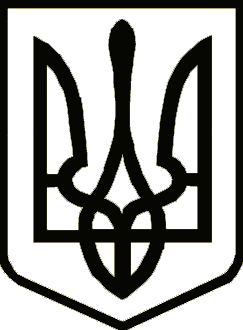 УкраїнаНОСІВСЬКА МІСЬКА РАДА
Носівського району ЧЕРНІГІВСЬКОЇ  ОБЛАСТІВИКОНАВЧИЙ КОМІТЕТРІШЕННЯ   грудня  2019 року                   м. Носівка                                   № _____Про затвердження інформаційних татехнологічних карток Центру надання адміністративних послуг	Носівської міської ради Відповідно до підпунктів 7,8 пункту б) частини 1 статті 38,                    статей 27, 52 Закону України «Про місцеве самоврядування в Україні»,  Закону України «Про надання адміністративних послуг»,    виконавчий  комітет міської ради  в и р і ш и в:  1.Затвердити  інформаційні картки  ЦНАП Носівської міської ради (додаються).2.Затвердити технологічні картки ЦНАП Носівської міської ради  (додаються).3.Контроль за виконанням даного рішення покласти на виконавчий комітет міської ради. Міський  голова                                                             В. ІГНАТЧЕНКО  